РОССИЙСКИЙ ПРОФЕССИОНАЛЬНЫЙ СОЮЗ ЖЕЛЕЗНОДОРОЖНИКОВ И ТРАНСПОРТНЫХ СТРОИТЕЛЕЙ(РОСПРОФЖЕЛ)ДОРОЖНАЯ ТЕРРИТОРИАЛЬНАЯ ОРГАНИЗАЦИЯ РОСПРОФЖЕЛ НА ВОСТОЧНО-СИБИРСКОЙ ЖЕЛЕЗНОЙ ДОРОГЕ – ФИЛИАЛЕ ОАО «РОССИЙСКИЕ ЖЕЛЕЗНЫЕ ДОРОГИ» (ДОРПРОФЖЕЛ)  ПРЕЗИДИУМ  П О С Т А Н О В Л Е Н И Е31 января  2019 г.  	      	       г. Иркутск				     	   № 27Об организационной структуре  профсоюзных организаций, действующих в Дирекции управления движением на восточном полигоне- структурном подразделении Центральной дирекции управления движением- филиала ОАО «РЖД».    В целях дальнейшего развития и совершенствования технологии управления перевозочным процессом на восточном полигоне подписан и реализуется приказ Генерального директора- председателя правления       ОАО «РЖД» № 68 от 24.08.2018 г. «О структурных преобразованиях в Центральной дирекции управления движением». В соответствии с этим приказом упраздняются Восточно-Сибирская и Забайкальская дирекции управления движением – структурные подразделения Центральной дирекции управления движением с входящими в их состав структурными подразделениями.  Упраздняется Центр управления перевозками на восточном полигоне- подразделения Управления движением Центральной дирекции управления движением.  С местом нахождения в г. Иркутске создается  дирекция управления движением на восточном полигоне –структурное подразделение Центральной дирекции управления движением с структурными подразделениями. В неё войдут 7 центров организации работы железнодорожных станций (Суховской, Вихоревский, Улан-Удэнский, Северобайкальский, Читинский, Могочинский, Белогорский) и 5 железнодорожных станций(Иркутск-Сортировочный, Тайшет, Карымская, Забайкальск, Благовещенск). За этот период времени приняты также следующие регламентирующие документы:-приказ №Ц1951 от 31.12.2018г. «О вводе в действие штатного расписания органа управления Центральной дирекции управления движением на 2019г.»; -приказ №ЦД-1953 от 31.12.2018г. «О вводе в действие штатного расписания органа управления Дирекции управления движением на восточном полигоне»;-приказ №ЦД-1954 от 31.12.2018г. «Об упразднении Восточно-Сибирской дирекции управления движением»;-приказ №ЦД-1955 от 31.12.2018г. «Об упразднении Забайкальской дирекции управления движением»;-приказ №ЦД-1956 от 31.12.2018г. «О вводе в действие штатного расписания Дирекции управления движением на восточном полигоне».После рассмотрения и обсуждения вопроса об организационной структуре профсоюзных организаций, действующих в Дирекции управления движением на восточном полигоне- структурном подразделении Центральной дирекции управления движением- филиала ОАО «РЖД», Дорпрофжел подготовлены письма руководству РОСПРОФЖЕЛ о предложениях вариантов организационной структуры профсоюзных организаций (19.09.2018г., 21.01.2019г.).Президиум Дорпрофжел ПОСТАНОВЛЯЕТ:1.Информацию о принятых документах, регламентирующих деятельность Дирекции управления движением на восточном полигоне- структурном подразделении Центральной дирекции управления движением- филиала ОАО «РЖД» принять к сведению.2..Создать первичную профсоюзную организацию РОСПРОФЖЕЛ  в  органе управления  создаваемой Дирекции управления движением на восточном полигоне- структурном подразделении Центральной дирекции управления движением- филиала ОАО «РЖД». Провести учредительное собрание по созданию первичной профсоюзной организации до 1 марта 2019г. Поставить её на профсоюзное и финансовое обслуживание в региональный одел Дорпрофжел.3.Рекомендовать рассмотреть на учредительном профсоюзном собрании вопросы:-о создании первичной профсоюзной организации;-о выборах председателя первичной профсоюзной организации;-о выборах профсоюзного комитета первичной профсоюзной организации;-о выборах контрольно-ревизионной комиссии первичной профсоюзной   организации.4.Сохранить первичные профсоюзные организации, действующие в структурных подразделениях Дирекции управления движением на восточном полигоне- структурном подразделении Центральной дирекции управления движением- филиала ОАО «РЖД» в границах Восточно-Сибирской железной дороги, изменить их  наименования в связи с переподчинением в соответствии с п.4.8. Устава РОСПРОФЖЕЛ: - первичная профсоюзная   организация   РОСПРОФЖЕЛ  железнодорожной станции Тайшет – структурного подразделения Дирекции управления движением на восточном полигоне- структурного подразделения Центральной дирекции управления движением- филиала ОАО «РЖД»;- первичная профсоюзная организация РОСПРОФЖЕЛ железнодорожной станции Иркутск - сортировочный - структурного подразделения Дирекции управления движением на восточном полигоне- структурного подразделения Центральной дирекции управления движением- филиала ОАО «РЖД»;-первичная профсоюзная организация РОСПРОФЖЕЛ Вихоревского центра организации работы железнодорожных станций – структурного подразделения Дирекции управления движением на восточном полигоне- структурного подразделения Центральной дирекции управления движением- филиала ОАО «РЖД»;- первичная профсоюзная организация РОСПРОФЖЕЛ Суховского центра организации работы железнодорожных станций - структурного подразделения Дирекции управления движением на восточном полигоне- структурного подразделения Центральной дирекции управления движением- филиала ОАО «РЖД»;-первичная профсоюзная организация РОСПРОФЖЕЛ Улан-Удэнского центра организации работы железнодорожных станций - структурного подразделения Дирекции управления движением на восточном полигоне- структурного подразделения Центральной дирекции управления движением- филиала ОАО «РЖД»;-первичная профсоюзная организация РОСПРОФЖЕЛ Северобайкальского центра организации работы железнодорожных станций - структурного подразделения Дирекции управления движением на восточном полигоне- структурного подразделения Центральной дирекции управления движением- филиала ОАО «РЖД».5.Председателям первичных профсоюзных организаций,  действующих в структурных подразделениях Дирекции управления движением на восточном полигоне- структурном подразделении Центральной дирекции управления движением- филиала ОАО «РЖД» в границах Восточно-Сибирской железной дороги, провести организационную работу по  изменению  их  наименования в связи с переподчинением, заменить печати.6.Реорганизовать первичные профсоюзные организации РОСПРОФЖЕЛ, действующие в аппарате Восточно-Сибирской дирекции управления движением», центре управления перевозками на восточном полигоне- подразделения Управления движением Центральной дирекции управления движением. 7. Председателям первичных профсоюзных организаций,  действующих в   аппарате Восточно-Сибирской дирекции управления движением», центре управления перевозками на восточном полигоне- подразделения Управления движением Центральной дирекции управления движением:7.1. провести организационную работу по  реорганизации первичных профсоюзных организаций после завершения процедуры упразднения  Восточно-Сибирской дирекции управления движением;7.2.рекомендовать рассмотреть вопросы:-о реорганизации первичной профсоюзной организации;-о досрочном прекращении полномочий председателя первичной профсоюзной организации;- о досрочном прекращении полномочий профкома  первичной профсоюзной организации;-- о досрочном прекращении полномочий контрольно-ревизионной комиссии  первичной профсоюзной организации.8.После завершения работы по совершенствованию организационной структуры профсоюзных организаций,  действующих в Дирекции управления движением на восточном полигоне- структурном подразделении Центральной дирекции управления движением- филиала ОАО «РЖД»:- первичной профсоюзной организации РОСПРОФЖЕЛ   органа управления  Дирекции управления движением на восточном полигоне- структурном подразделении Центральной дирекции управления движением- филиала ОАО «РЖД» рассмотреть вопрос об организационной структуре и создании цеховой профсоюзной организации работников, осуществляющих свою деятельность на территории Забайкальской железной дороге в соответствии с постановление Президиума ЦК Профсоюза      №20.45 от 16.01.2014г. «О профсоюзном обслуживании цеховых профсоюзных организаций по территориальной принадлежности»;-внести соответствующие изменения в реестр РОСПРОФЖЕЛ и организационную структуру Дорпрофжел;-провести сверку финансовых средств  использования профсоюзного бюджета;-рассмотреть вопрос о персональном учёте членов профсоюза, провести сверку членов профсоюза.9.Поручить заместителям председателя Дорпрофжел-руководителям филиалов: Тайшетского (Сёмкину К.И.),  Иркутского (Жуйкову С.В.),  Улан-Удэнского (Давыдову В.А.), Северобайкальского (Зориной И.А.),  руководителю  регионального отдела (Цыплакову И.В.) оказать практическую помощь первичным профсоюзным организациям в связи с преобразованиями в Восточно-Сибирской дирекции управления движением.10.Предложить ЦК РОСПРОФЖЕЛ:- создать Совет председателей первичных  профсоюзных организаций, действующих в Дирекции управления движением на восточном полигоне- структурном подразделении Центральной дирекции управления движением- филиала ОАО «РЖД» с участием  председателей первичных  профсоюзных организаций, действующих в границах Забайкальской железной дороги;- принять решение о порядке учёта мотивированного мнения при принятии локальных нормативных актов профсоюзным комитетом первичной профсоюзной организации РОСПРОФЖЕЛ на ВСЖД-СП ППО ОАО «РЖД», затрагивающие права и интересы всех работников, осуществляющих свою деятельность в Дирекции управления движением на восточном полигоне- структурном подразделении Центральной дирекции управления движением- филиала ОАО «РЖД».11.Разместить постановление на сайте Дорпрофжел.12. Контроль за исполнением постановления поручить Громову В.Д. первому заместителю председателя Дорпрофжел.Исп .Шубина Т.Н., Дорпрофжел4-40-36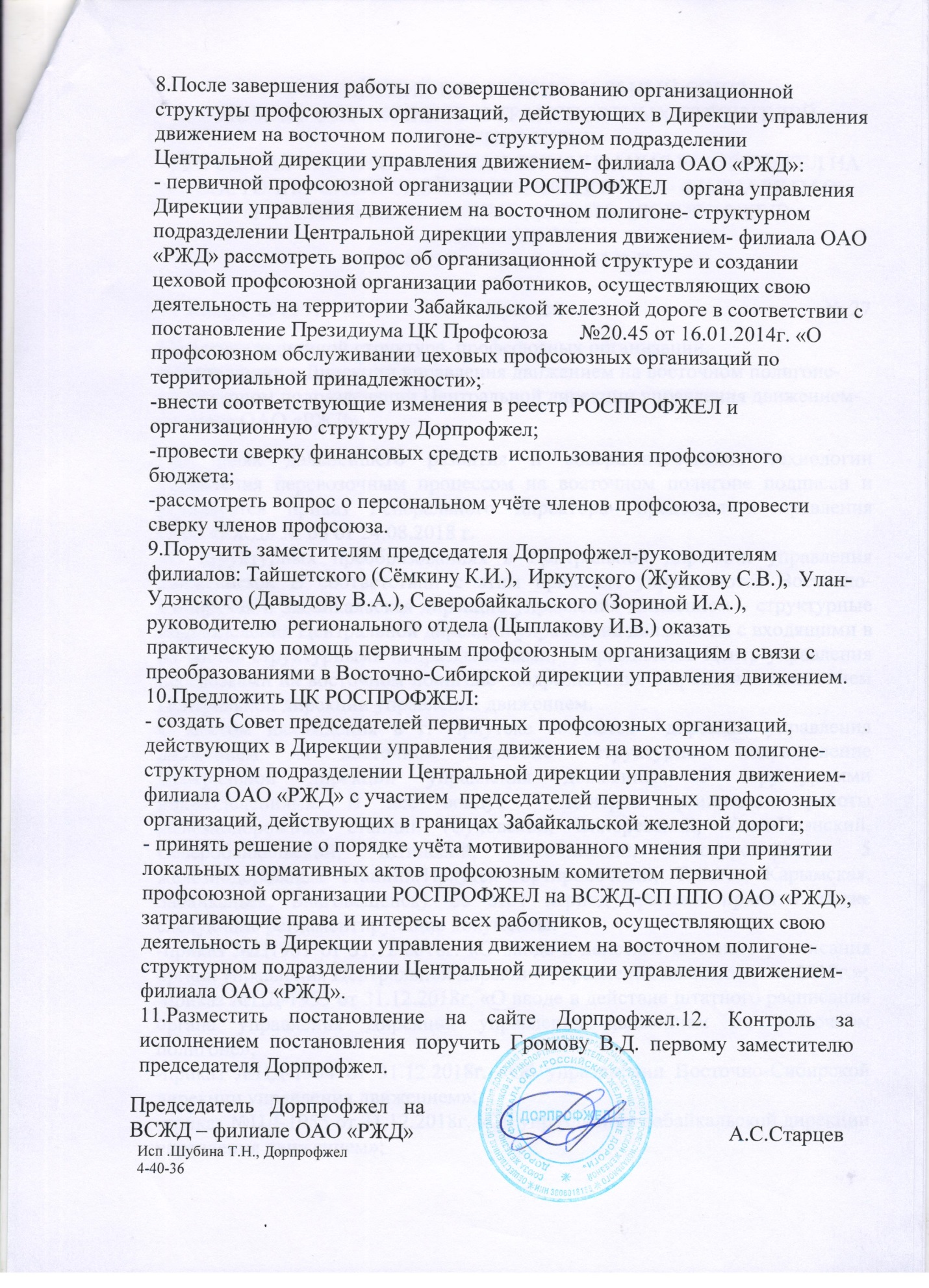 Председатель Дорпрофжел на ВСЖД – филиале ОАО «РЖД»                             А.С.Старцев